О проведенной ярмарке вакансий сезонных/постоянных рабочих мест	Центром занятости населения Темрюкского района 17.05.2022г. в актовом зале Администрации Фонталовского сельского поселения Темрюкского района была проведена ярмарка вакансий сезонных/постоянных рабочих мест для безработных и незанятых граждан, граждан вынужденно покинувших  территорию Украины, а также находящихся под угрозой увольнения.  В ярмарке  приняли участие представители  3-х организаций: ООО «Ростверк», АО «МГТ» Кавказ», ООО Агрофирма «Юбилейная».  Так же специалистами Центра занятости населения в рамках мероприятия были проведены консультации граждан о возможности размещения резюме на портале «Работа в России»,  прохождении профессионального обучения,  государственных программах поддержки граждан, даны разъяснения по вопросам трудового законодательства.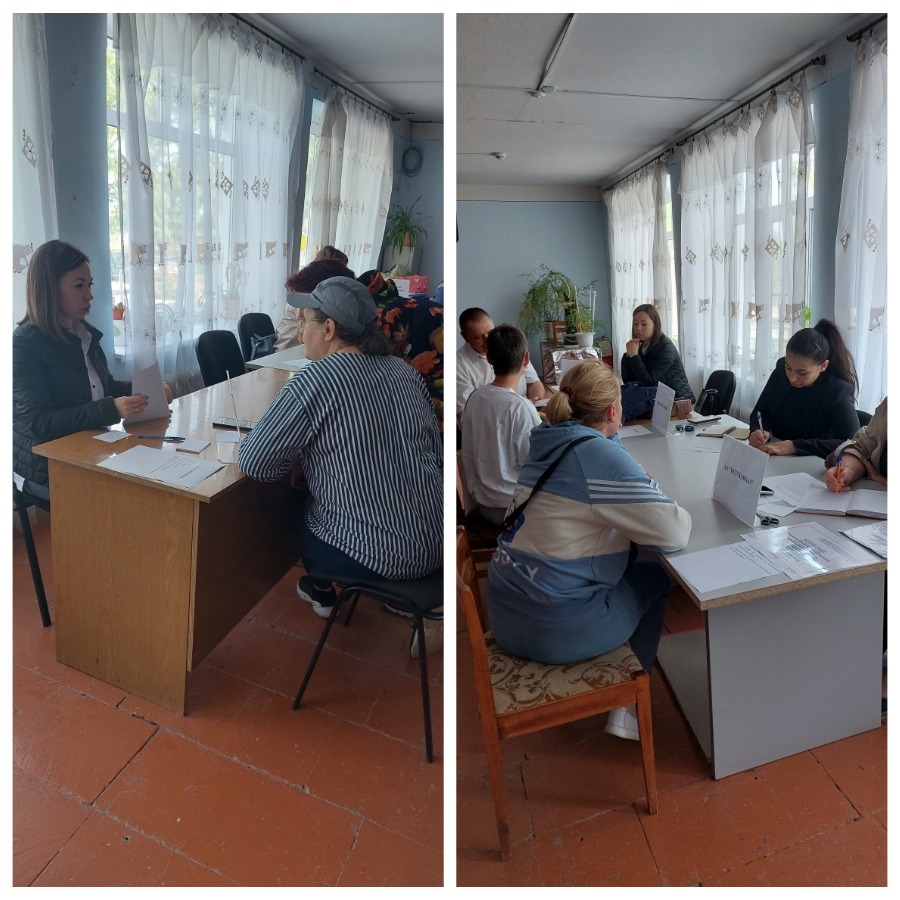 